Stagione Sportiva 2021/2022Comunicato Ufficiale N° 151 del 10/02/2022SOMMARIOSOMMARIO	1COMUNICAZIONI DELLA F.I.G.C.	1COMUNICAZIONI DELLA L.N.D.	1COMUNICAZIONI DEL COMITATO REGIONALE	2Modifiche al programma gare del 13/02/2022	2NOTIZIE SU ATTIVITÀ AGONISTICA	2ERRATA CORRIGE	4COMUNICAZIONI DELLA F.I.G.C.COMUNICAZIONI DELLA L.N.D.C.U. n. 69/CS del 04.02.2022 L.N.D.Si pubblica in allegato il C.U. n. 160/A della F.I.G.C. inerente l’abbreviazione dei termini procedurali dinanzi agli Organi di Giustizia Sportiva per le ultime 4 giornate e gli eventuali spareggi dei Campionati Regionali, Provinciali e Distrettuali di calcio a 11 e calcio a 5 – maschili e femminili – della Lega Nazionali Dilettanti e dei Campionati Regionali, Provinciali e Distrettuali Allievi e Giovanissimi, Stagione sportiva 2021/2022.C.U. n. 70/CS del 04.02.2022 L.N.D.Si pubblica in allegato il C.U. n. 161/A della F.I.G.C. inerente l’abbreviazione dei termini procedurali dinanzi agli Organi di Giustizia Sportiva per le gare di play-off e play-out dei Campionati Regionali, Provinciali e Distrettuali di calcio a 11 e calcio a 5 – maschili e femminili – della Lega Nazionali Dilettanti, Stagione sportiva 2021/2022.C.U. n. 71/CS del 04.02.2022 L.N.D.Si pubblica in allegato il C.U. n. 162/A della F.I.G.C. inerente l’abbreviazione dei termini procedurali dinanzi agli Organi di Giustizia Sportiva nella fase finale relativa alle gare di spareggio-promozione tra le seconde classificate nei Campionati Regionali di Eccellenza, Stagione sportiva 2021/2022.C.U. n. 72/CS del 04.02.2022 L.N.D.Si pubblica in allegato il C.U. n. 163/A della F.I.G.C. inerente l’abbreviazione dei termini procedurali dinanzi agli Organi di Giustizia Sportiva per le fasi finali dei Campionati Regionali Allievi e Giovanissimi Dilettanti, Stagione sportiva 2021/2022.C.U. n. 75/CS del 09.02.2022 L.N.D.Si pubblica in allegato il C.U. n. 165/A della F.I.G.C. inerente l’approvazione delle modifiche al Regolamento della Lega Nazionale Dilettanti.COMUNICAZIONI DEL COMITATO REGIONALEPROTOCOLLO FIGC Si informa che sul sito della F.I.G.C. e della L.N.D. è disponibile la versione aggiornata alla data odierna (versione 6) del protocollo F.I.G.C. inerente la pianificazione, organizzazione e gestione della Stagione Sportiva 2021/2022 per il calcio dilettantistico e giovanile, finalizzato al contenimento dell’emergenza epidemiologica da Covid-19.VARIAZIONI AL CALENDARIOCAMPIONATO UNDER 17 ALLIEVI REGIONALILa S.S.D.  PORTO D ASCOLI S.R.L. disputerà le gare interne, a partire dalla 4^ di andata, alle ore 11,30.Modifiche al programma gare del 13/02/2022CAMPIONATO JUNIORES UNDER 19 REGIONALEVisti gli accordi societari la gara SASSOFERRATO GENGA/VIGOR CASTELFIDARDO-O ASD è posticipata a mercoledì 16.03.2022 ore 17,30 e disputata sul campo sportivo di Genga, loc. Piagge del Prete.Visti gli accordi societari la gara PORTORECANATI A.S.D./VALDICHIENTI PONTE del 12.02.2022 avrà inizio alle ore 15,30..NOTIZIE SU ATTIVITÀ AGONISTICAPRIMA CATEGORIAGIUDICE SPORTIVOIl Sostituto Giudice Sportivo Avv. Agnese Lazzaretti, con l'assistenza del segretario Angelo Castellana, nella seduta del 10/02/2022 ha adottato le decisioni che di seguito integralmente si riportano:GARE DEL 5/ 2/2022 PROVVEDIMENTI DISCIPLINARI In base alle risultanze degli atti ufficiali sono state deliberate le seguenti sanzioni disciplinari. DIRIGENTI INIBIZIONE A SVOLGERE OGNI ATTIVITA' FINO AL 2/ 3/2022 Per comportamento gravemente irriguardoso nei confronti dell'arbitro. SECONDA CATEGORIARISULTATIRISULTATI UFFICIALI GARE DEL 09/02/2022Si trascrivono qui di seguito i risultati ufficiali delle gare disputateGIUDICE SPORTIVOIl Sostituto Giudice Sportivo Avv. Agnese Lazzaretti, con l'assistenza del segretario Angelo Castellana, nella seduta del 10/02/2022 ha adottato le decisioni che di seguito integralmente si riportano:GARE DEL 9/ 2/2022 PROVVEDIMENTI DISCIPLINARI In base alle risultanze degli atti ufficiali sono state deliberate le seguenti sanzioni disciplinari. CALCIATORI NON ESPULSI AMMONIZIONE CON DIFFIDA (IV INFR) AMMONIZIONE (VI INFR) AMMONIZIONE (III INFR) AMMONIZIONE (I INFR) JUNIORES UNDER 19 REGIONALERISULTATIRISULTATI UFFICIALI GARE DEL 09/02/2022Si trascrivono qui di seguito i risultati ufficiali delle gare disputateGIUDICE SPORTIVOIl Sostituto Giudice Sportivo Avv. Agnese Lazzaretti, con l'assistenza del segretario Angelo Castellana, nella seduta del 10/02/2022 ha adottato le decisioni che di seguito integralmente si riportano:GARE DEL 9/ 2/2022 PROVVEDIMENTI DISCIPLINARI In base alle risultanze degli atti ufficiali sono state deliberate le seguenti sanzioni disciplinari. CALCIATORI ESPULSI SQUALIFICA PER DUE GARE EFFETTIVE CALCIATORI NON ESPULSI AMMONIZIONE CON DIFFIDA (IV INFR) AMMONIZIONE (III INFR) AMMONIZIONE (I INFR) 	IL SEGRETARIO				IL SOSTITUTO GIUDICE SPORTIVO           Angelo Castellana					      Agnese LazzarettiERRATA CORRIGECAMPIONATO PRIMA CATEGORIAA segutio di segnalazione e fatti gli accertamenti del caso l’inibizione fino al 02.03.2022 riportata nel CU n. 150 del 09.02.2022 a carico del sig. Capogrossi Michele, dirigente della soc. Cupramontana G.Ippoliti, deve ritenersi revocata con effetto immediato: al contempo viene inserito fra i dirigenti sanzionati, come risulta nel presente CU, il sig. CAPOGROSSI Terzo, dirigente della medesima suddetta Società.   CAMPIONATO SECONDA CATEGORIAA rettifica di quanto ripoirtato nel Programma gare pubblicato nel CU n. 150 del 09.02.2022 la gara del girone H AUDAX PAGLIARE – COMUNANZA del 12.02.2022 avrà inizio alle ore 15,00, anziché alle ore 14,30.Le ammende irrogate con il presente comunicato dovranno pervenire a questo Comitato entro e non oltre il 21/02/2022.Pubblicato in Ancona ed affisso all’albo del C.R. M. il 10/02/2022.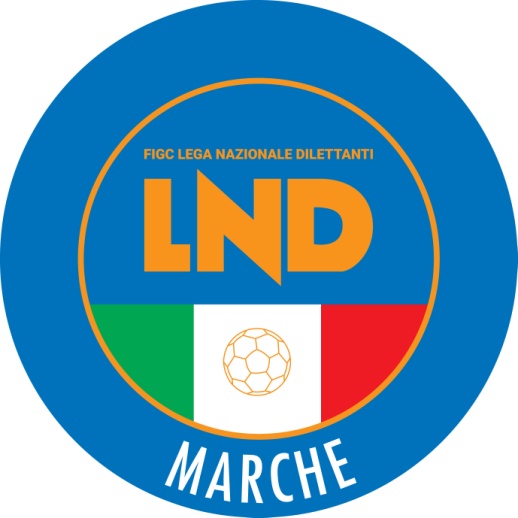 Federazione Italiana Giuoco CalcioLega Nazionale DilettantiCOMITATO REGIONALE MARCHEVia Schiavoni, snc - 60131 ANCONACENTRALINO: 071 285601 - FAX: 071 28560403sito internet: www.figcmarche.it                          e-mail: crlnd.marche01@figc.itpec: marche@pec.figcmarche.itCAPOGROSSI TERZO(CUPRAMONTANA G.IPPOLITI) SCHIANO STEFANO(VICTORIA BRUGNETTO) BORRI ANDREA(VICTORIA BRUGNETTO) STAGNARI ALESSANDRO(NUOVA SIROLESE) ORSETTI GIACOMO(NUOVA SIROLESE) ZEKIRI ISMAIL(SASSOFERRATO GENGA) GIACOMETTI MATTEO(FABRIANO CERRETO) IMPERIO ANDREA(SASSOFERRATO GENGA) CONTI MATTIA(FABRIANO CERRETO) FIORI ALESSIO(FABRIANO CERRETO) PROCACCINI TOMMASO(FABRIANO CERRETO) PIERMATTEI MICHELE(SASSOFERRATO GENGA) SERGI DANILO(SASSOFERRATO GENGA)   Il Segretario(Angelo Castellana)Il Presidente(Ivo Panichi)